Задание на 29.05Необходимо повторить теоретический материал, лабораторные работы по теме: «Анализ металлов»Выполнить тестовое задание в соответствии с вариантом, а именно: 1 вариант выполняют студенты напротив фамилии которых №п/п – обозначен нечетной цифрой2 вариант выполняют студенты напротив фамилии которых в таблице №п/п – обозначен четной цифройТестовое задание по теме: «Анализ металлов и сплавов»1 вариантМагнитные свойства, хорошая электро-  и теплопроводность, отражательная способность, ковкость - характерные свойства:а. кислот                                                                              б. металловв. оксидов                                                                            г. неметаллов      2.  Необходимо  выбрать по ниже приведенной  диаграмме:         а. металл с высокой тепло- и электропроводностью         б. металл с низкой тепло- и электропроводностью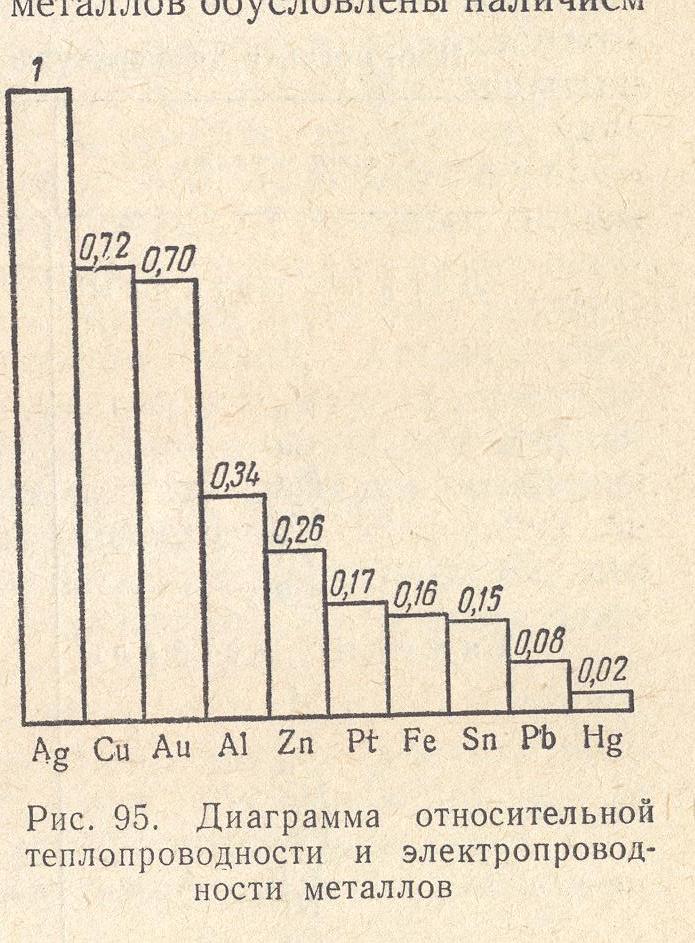 3. Железо и его сплавы, чугун и различные виды сталей называют……….4. Необходимо выбрать из перечисленных металлов щелочные:цинк, марганец, кадмий, натрий, никель, железо, калий, олово, свинец, литий5. Необходимо установить соответствие между колонками 1 и 2:           6. В зависимости от нахождения металла в электрохимическом ряду напряжений металлов в качестве растворителя  для меди, серебра используется:а. вода                                                                   б. азотная кислотав. соляная кислота                                               г. фосфорная кислота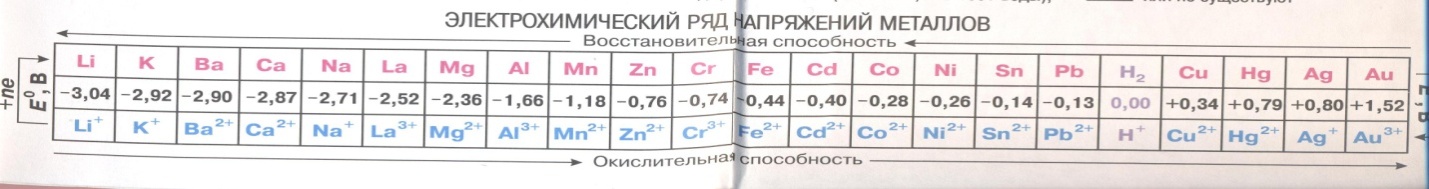       7. Необходимо установить правильную последовательность при определении углерода в сплавах:1. в процессе сжигания весь углерод окисляется до двуокиси углерода2. образующиеся при сжигании окислы серы поглощают смесью хромового ангидрида в серной кислоте3. навеску металла сжигают в атмосфере кислорода в трубчатых печах при 1250-1400 оС4. объем образовавшейся двуокиси углерода определяют объемным, весовым или баритовым методом8. Метод, при котором двуокись углерода, образующуюся при сжигании навески сплава,  поглощается титрованным раствором гидроокиси бария, избыток которого оттитровывают соляной кислотой:а. потенциометрический                                                     б. объемныйв. баритовый                                                                          г. весовой  9. Необходимо установить соотношение между колонками 1 и 2:10. Необходимо пояснить расчетную формулу содержания серы в сплавах весовым методом:  х = G⋅F S/BaSO4⋅100/ n;   х-G-F S/BaSO4- n-100-Тестовое задание по теме: «Анализ металлов и сплавов» вариант 1. Необходимо убрать лишнее: а.  магнитные свойства                                                  б. хорошая электропроводностьв. отражательная способность                                      г. пожароопасность2.Необходимо, пользуясь таблицей,  указать самый легкий металл и самый легкоплавкий металл: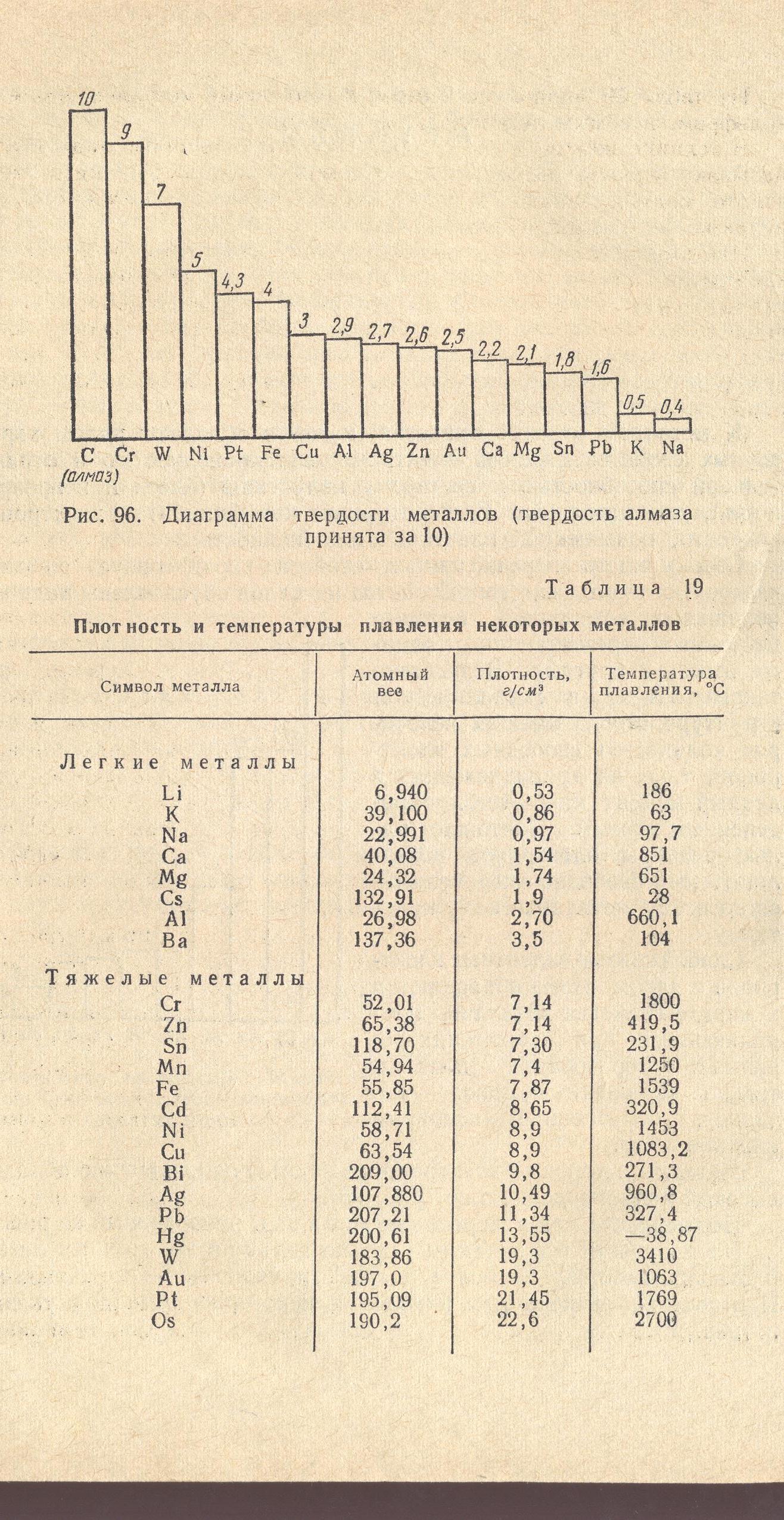 3.Алюминий, свинец, медь и их сплавы называют……….4.Способ получения  первичной  пробы от металлических стержней, прутьев, толстых листов, слитков:а.   отливают в специальные изложницы          б. специальным пробоотборникомв     нарезают ножницами                                   г. в виде стружек на фрезерном станке5. В зависимости от нахождения металла в электрохимическом ряду напряжений металлов в качестве растворителя  для алюминия, цинка используется:а. вода                                                                    б. азотная кислотав. соляная кислота                                               г. гидроксид  натрия6. Необходимо написать названия металлов по следующим символам:       Cd, Sn, Cs, Bi, Hg, Ag, Pt, Os, Mn, W, Ni7.  Необходимо установить соотношение между колонками 1 и 2:8. Необходимо установить правильную последовательность при определении серы в сплавах весовым методом:1. окисление сульфид-иона до серной кислоты2. навеску металла растворяют в азотной кислоте 3. серную кислоту и сульфат-ион осаждают солями бария образуется осадок сульфат бария4. массу осадка определяют весовым методом9. Необходимо дополнить предложение:метод  определения объема двуокиси углерода в сплавах в котором объем СО2, образующийся  после сжигания навески сплава,  измеряется до и после поглощения СО2 раствором щелочи……10. Необходимо дополнить предложение:метод, при котором двуокись углерода, образующуюся при сжигании навески сплава,  поглощается титрованным раствором гидроокиси бария, избыток которого оттитровывают соляной кислото№п/пФИО1Алдохина Анастасия 2Атепаева Софья 3Бабурина Полина 4Бажина Владислава 5Беззубова Анастасия 6Власов Сергей 7Кыркунова Светлана 8Кычанова Зоя 9Лебедько  Валерия  10Лихарева Юлия 11Меняйленко Татьяна 12Моисеева Екатерина 13Неверова Марина 14Неволина Юлия 15Попова Богдана 16Старикова Вера 17Третьяков  Вячеслав18Трефилова Анастасия 19Шеля Екатерина 20Шкатулина Карина колонка 1колонка 21.первичная проба от металлических стержней, прутьев, толстых листова. просверливают  насквозь в нескольких местах в шахматном порядке2. пробу железного листаб. отрезают по всей длине в виде полосы 5 см 3.пробу  проволокив. отливают в специальные изложницы4.пробу листовой сталиг. в виде стружек сверлением дрелью5.пробы металла во время плавкид. нарезают ножницамиколонка 1операции метода отгонки при определени серы в сплавахколонка 2химизм операции1. растворение пробы металла в соляной кислотеа.CdS+2HCl CdCl2+ 2H2S2.поглощение выделяющегося сероводорода аммиачным раствором хлористого кадмияб. FeS+2HClH2S+FeCl23. образующийся сернистый кадмий растворяют в соляной кислотев.CdCl2+ H2S+2NH4OH CdS+ 2NH4Cl+2H2Oколонка 1операции сжигания навески сплава для определения содержания углеродаколонка 2химизм операции1.  навеску металла или сплава сжигают в атмофере кислорода (окисление углерода)а. Cu + O22 CuO CuO+ C2Cu+ CO22. для ускорения процесса окисления к навеске добавляют плавни ( металлы или оксиды металлов)б. 2CrO3+3SO2Cr2(SO4)3. образующиеся при сжигании оксиды серы поглощают хромовым ангидридомв. C+O2 CO2